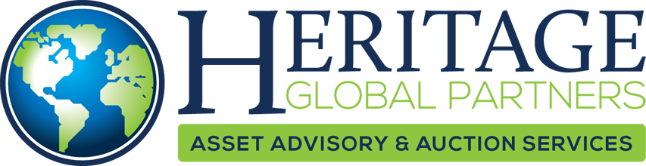 Sanofi #2 Auction Rigging, Shipping & RemovalREMOVAL SCHEDULE:12-19 thru 12-22 12-27 thru 12-30 (until Noon)1-3-17 thru 1-26-17Operating Hours:  8am to 5pm Some items offered in this sale require rigging, electrical, or plumbing contractors. Buyer is responsible for all disconnects and removal. Buyer (buyer's contractor) must be Licensed and Insured and will be required to provide Certificates of Insurance in order to work at this facility. Please review Section #8 in our Terms and Conditions for details regarding insurance requirements  (5,000,000) for contractors.  Please consult onsite staff for additional requirements. PRE-APPROVED RIGGERS: Huddleston Machinery Moving 7800 E 12th StreetKansas City, MO 64126Contact:  Steve GentryPhone:  816-231-4147Fax:  816-231-2260Email:  huddlestonkc@yahoo.com Todd's Specialized Rigging LLC1520 Rock Island RdOelwein, IA 50662Phone:1-319-283-4943Todd's Moblie: 1-319-290-1323Todd's E-Mail: todd@toddsspecializedrigging.comOffice E-Mail: kari@toddsspecializedrigging.comSuggested Logistics Companies (Transport- Pack and Ship):Move It Contact: Operations/Jeff Nielsen Phone: (800) 831.0030 Fax: (800) 535.6155 For a free estimate, please email your invoice toEmail: hgpauction@moveit.comNavis Pack & ShipContact: Leticia WilsonPhone: 877 305-8866Email: quotes@goNavis.com Web: www.goNavis.com